Unit 304: Contribute to the guest experienceHandout 7: Lifestyle preferences: Vegetarian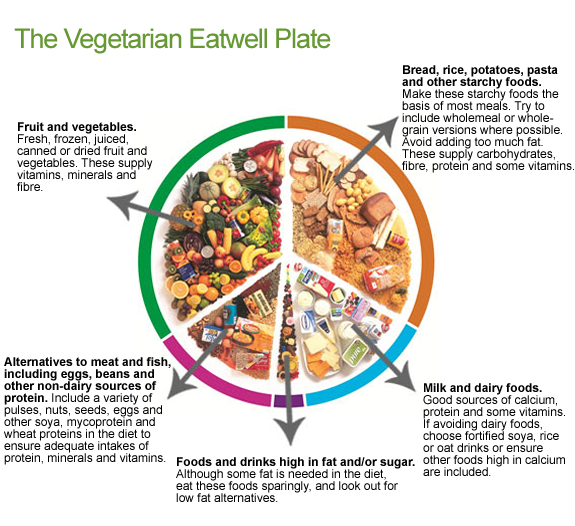 For more information, visit The Vegetarian Society: www.vegsoc.org